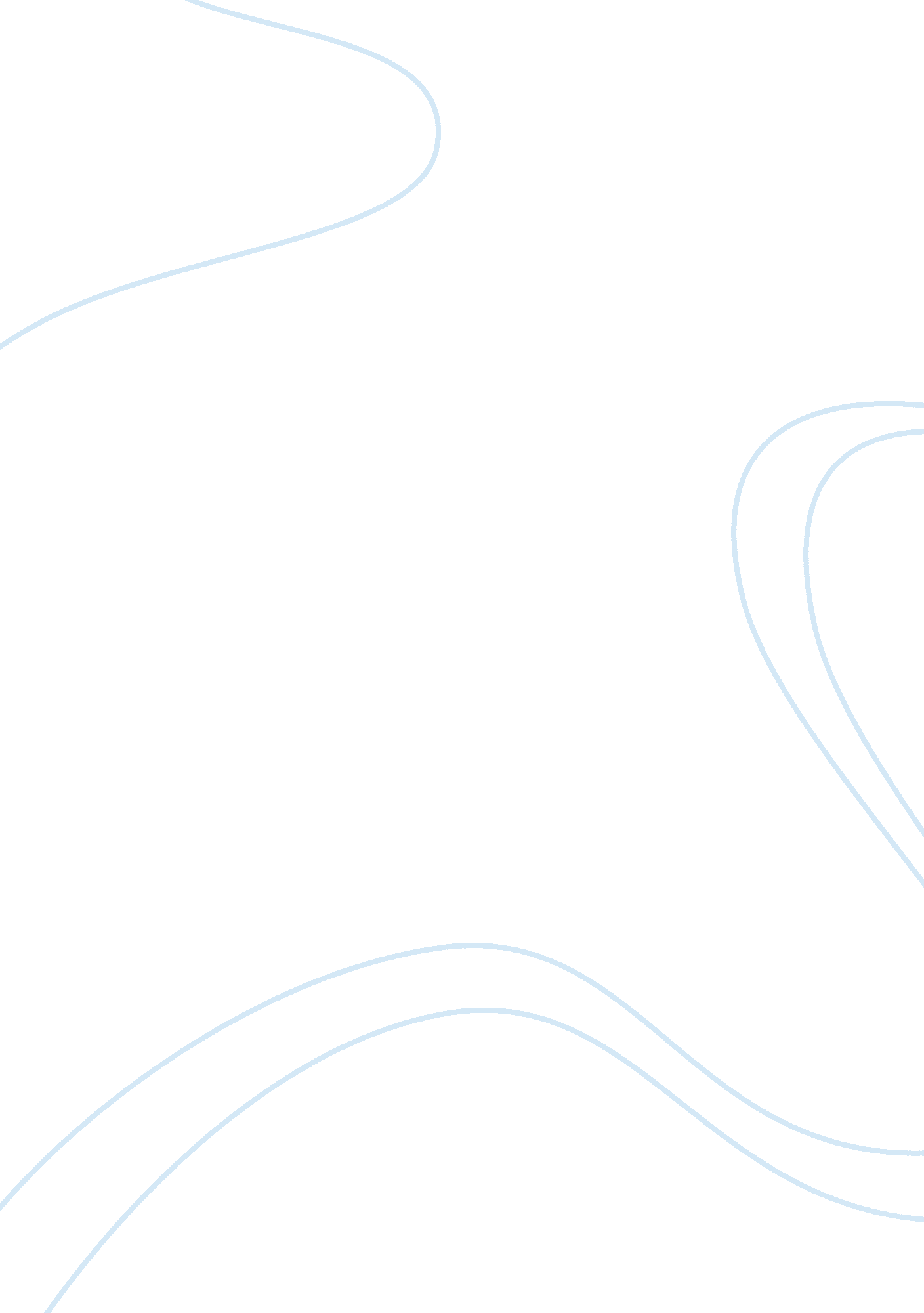 Abstract a portion of the objectives inBusiness, Industries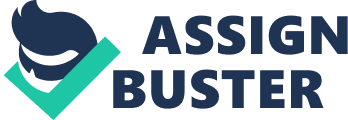 AbstractThisinvestigation looks to analyze the power segment changes, consequences forelectric power supply dependability and strength in Nigeria. The systemembraced was to audit the power division when the change, impacts of the changeon power supply, unwavering quality and the normal effect of the proposedmodels on the Nation’s economy. The significant issues influencing the modelbeen sought after particularly in a creating nation like Nigeria wereadditionally analyzed. The Electric Power Sector has in the course of recentyears saw a gradual decay prompting close total disappointment of the frameworkin 1999 toward the start of the quick past regular citizen government. Thegovernment of Nigeria utilizing National Council on Privatization (NCP) in 1998had along these lines, left on an electric power part change program, whichbrought forth 18 organizations under the support of Power Holding Company ofNigeria (PHCN). These organizations unbundled from the ancient verticallyincorporated Nigeria Power Authority (NEPA) monopolistic utility are describedwith even structure. In February 2007 administration of Nigeria grantedcontracts of about $875 million the nation over in actualizing a portion of theobjectives in the power division changes. The investigation opined that ifevery distinguished issue militating against NEPA taking care of the vitalitydemand of the nation is met by the transformed vitality area, in noinaccessible time Nigeria can increase in an Electric Power Industry (EPI) thatcan address the issues of its native in the 21st century and place the countryas one of the industrialized nation on the planet. IntroductionIntroductionof the recorded setting of energy age in Nigeria backpedals to 1896 whencontrol was first conveyed in Lagos, fifteen years after its introduction inEngland (Niger Power Review, 1985). The total furthest reaches of thegenerators used by then was 60KW. So to speak, the most extraordinary demand in1896 was under 60 kW. In 1946, the Nigerian government control undertaking wasset up under the domain of individuals when all is said in done works division(PWD) to accept control over the commitment of energy supply in Lagos State. In1950, a central body was set up by the managerial chamber which traded controlsupply and change to the care of the central body known as the ElectricityCorporation of Nigeria (ECN). Diverse bodies like Native Authorities and theNigerian Electricity Supply Company (NESCO) had licenses to make control in acouple of regions in Nigeria. There was another body known as the Niger DamsAuthority (NDA), which was developed by an exhibit of parliament. The Authoritywas accountable for the improvement and upkeep of dams and distinctive wearsdown the River Niger and elsewhere, creating power by strategies for watercontrol, upgrading course and propelling fish saline waters and water framework(Manafa, 1995). The power made by NDA was sold to ECN for transport andarrangements at utility voltages. In April 1972, the operation of ECN and NDAwere united in another affiliation known as the National Electric PowerAuthority (NEPA). Since ECN was basically responsible for course and bargainsand the NDA made to manufacture and run making stations and transmission lines, the basic clarifications behind combining the affiliations were (Niger PowerReview, 1989): • It wouldrealize the vesting of the age and the assignment of influence control supplyall through the country in one affiliation which would acknowledgeresponsibility for the cash related duties. • The blendof the ECN and NDA ought to realize the all the more intense use of the human, money related and diverse resources available to the influence supply industryall through the country. Vital sources of Power in NigeriaElectricity generationin Nigeria in the course of the most recent 40 years has shifted fromgas-terminated, oil-let go, hydroelectric power stations to coal-let gostations with hydroelectric power frameworks and gas-let go frameworks comingfirst. This is predicated by the way that the essential fuel sources (coal, oil, water, gas) for these power stations are promptly accessible. Nigeria’scoal holds are expansive and assessed at 2 billion metric tones of which 650million Tons are demonstrated stores. Around 95% of the Nigerian coal item hasbeen expended locally, predominantly for railroad transportation, powercreation and modern warming in bond generation. Nigeria has copious stores ofpetroleum gas. In vitality terms, the amount of flammable gas is no less than twiceas much as the oil, and the skyline for the accessibility of gaseous petrol iscertainly longer than that of oil. The known stores of petroleum gas have beenevaluated at 2. 4 x 1012 cubic meters and are relied upon to keep going for overa century as a household fuel and a noteworthy fare (Bustros, 1983). The thirdreal wellsprings of vitality, oil is Nigeria’s significant wellsprings ofincome utilized for advancement. As at January 2005, Nigeria’s demonstratedunrefined petroleum save remains at 35. 2 billion barrels. The Nigeriangovernment intends to grow its demonstrated hold to 40 billion barrels by 2010. The larger part of stores are found along the nation’s beach front Niger Delta. A portion of the positive elements influencing the fare prospect incorporatemoderately low generation costs, simplicity of oil recuperation, greatrelations with value makers and the relative closeness of significant markets(Ekwue, 1989). Troubles with Nigeria’s Power SectorThe poorexecution of Nigeria’s up to this point state-controlled power division, bringing about precarious power supply and successive power outages, has forsome time been seen by common Nigerians as proof of the ineffectualness oftheir legislatures. Be that as it may, the circumstance has not enhanced muchsince the privatization of a significant part of the power area lately, evenwith proceeded with government endowments for a few clients. Presently, lookedby diminishing salary due primarily to the fall of worldwide oil costs, theorganization has the test of persuading baffled power shoppers that they shouldacknowledge significant increments in vitality levies if Nigeria is toaccomplish consistent, steady and across the country power supply.  Over theprevious decades progressive governments have tried to handle Nigeria’svitality shortfall issue by keeping up a syndication in influence arrangementand drawing cash into the inadequately oversaw area. Since the arrival to nonmilitary personnel administer in 1999, governments have spent by and largeabout US$2bn every year on power arrangement, however with littleadministration changes to appear for it. Be that as it may, in August 2010 thethen president, Goodluck Jonathan, propelled the Power Sector Reform Roadmap, went for moving the running of energy utilities to the private division. Itincorporated the privatization of the state-claimed Power Holding Company ofNigeria (PHCN). Furthermore, when in late 2013 the greater part of the sixpower-age plants and 11 conveyance organizations unbundled from PHCN were inthe long run sold, there was high open desire that the new proprietors wouldbring a quick end to visit control blackouts in Africa’s biggest economy. Therehas been some change as of late. Power age achieved another pinnacle of 5, 075mw on February third. In any case, current levels of supply and the generalgeneration limit of around 6, 427 mw remain horribly lacking. For instance, Nigeria has a lower power limit than Slovakia, a nation with around 3% ofNigeria’s populace. Change in Nigeria’s Power Sector Nigeria’spower change which formally began in 2005 with the sanctioning of the ElectricPower Sector Reform Act (EPSRA) is profoundly focused on enhancing the requestand supply of on-matrix power supplies however less keen on the off network endof the market blend, leader of the Sustainable Energy Practitioners Associationof Nigeria (SEPAN), Dr. Magnus Onuoha, has said. Talking atthe 2017 version of the Nigeria Alternative Energy Expo (NAEE) in Abuja, Onuoha, clarified that the change practice has indicated almost no enthusiasmfor the improvement of off lattice control which he said was the bestcontrasting option to coming to more than 70 for every penny of Nigeria’srustic populace right now without power. “ Nigeria’sguide to control part changes concentrated much on the advancement of on theframework power and the segment change just stretch out the national lattice torustic zones near fundamental urban territories, in this manner leaving theprovincial regions which constitute more than 70 for each penny of thepopulacewithout power,” said Onuoha, in his comments at the opening session of theNAEE. He likewiseasserted there were many settled in interests that have shielded the nationfrom investigating sun oriented and other productive sustainable power sourcechoices as elective power supply sources. As indicatedby him: “ Power in this nation is progressively delivered by diesel fueledgenerators, and they are exceptionally costly yet lucrative business for thevery much associated head honchos that have supply contracts. It is conceivablethat it is this same dug in intrigue that likewise neglected to suitinexhaustible and vitality proficient sources in Nigeria’s Economic RecoveryPlan.” Demandingthat Morocco was among nations on the planet that exchange and fare sustainablepower source, Onuoha, expressed that there was no motivation behind why Nigeriaought not investigate and misuse her sun powered power possibilities since shewas in the equator. He said upto 5000 megawatts (MW) of sun oriented power can be created by Nigeria insidethe following five years, adding that administration would need to think aboutscaling up its responsibility regarding sun powered. RecommendationThis paperhas featured the on-going national administration of Nigeria control areachange program. The difficulties and in addition the open doors inborn in sucha change program have been talked about. It is imagined that the change programwill introduce an aggressive vitality showcase, break the imposing businessmodel delighted in by NEPA and increment the rate of innovation improvement andadditionally give employments to both specialized and non-specializedgraduates. Be that as it may, for the program to realize the above positivechanges, the accompanying proposals ought not be disregarded: 1. Government ought to guarantee level playing fields for the autonomous powermakers and other certifiable financial specialists in the power business. 2. Individualsfrom the Nigerian Electricity Regulatory Commission ought to be compelling, effective, unprejudiced in its part and defilement free, while the body itselfought to be really autonomous. 3. Shoppersof vitality ought to be furnished with a decent training on the most productiveutilization of vitality. 4. Valuingplans to advance load administration ought to be empowered. Request drivenestimating furnishes clients with a motivator to limit their vitalityutilization amid top periods. 5. The oldfashioned ‘ Evaluated charging strategy’ ought to be demoralized. A precisecharging framework ought to be presented while refunds or sponsorshipspresented by vitality organizations as a method for supporting DSM upgrades. 6. Nigeriandesigners ought to be satisfactorily spoken to in the arranging and usage ofall parts of the power segment change program. 7. Thebuyers of vitality must deal with the way that the principles have changed. They should be prepared to pay for any measure of vitality devoured since theservice organizations are simply headed to influence benefit and also to renderto great administrations. 8. Under thenew change conspire, the NERC should outline an appropriate strategy as far asestimating the power that is obtained as a long haul Power Purchasing Agreement(PPA). Conclusion” By2020, the vitality part will be the significant motor of the country’smaintainable social, monetary and modern development, conveying reasonable andconsistent vitality supply productively to different divisions of theeconomy” – Nigeria’s Vision 2020 National Technical Group on Energy theexcursion up until now given the perpetual difficulties clear through theelectric power segment esteem chain in Nigeria, and all the more significantlyin energy about the accomplishments of privatization recorded by nations, whichhad up to this point confronted comparative difficulties, the FederalGovernment of Nigeria started the privatization of its electric power part. This article surveys the Nigerian electric power part privatization, distinguishes the difficulties radiating from the procedure, and prescribesanswers for these going ahead. Precedingthe privatization, the administration claimed and worked a verticallyincorporated organization, known as the National Electric Power Authority(NEPA). NEPA was an animal of statute, particularly settled to practiceone-sided control over age, transmission and conveyance of power in Nigeria. Like other state partnerships which performed wretchedly, NEPA’s endeavors ataccomplishing relentless supply of moderate energy to homes and organizations, were disappointed by unnecessary administration and authority defilement. Theterrible supply of electric power from the network soon brought about thehindered development of the general economy. 